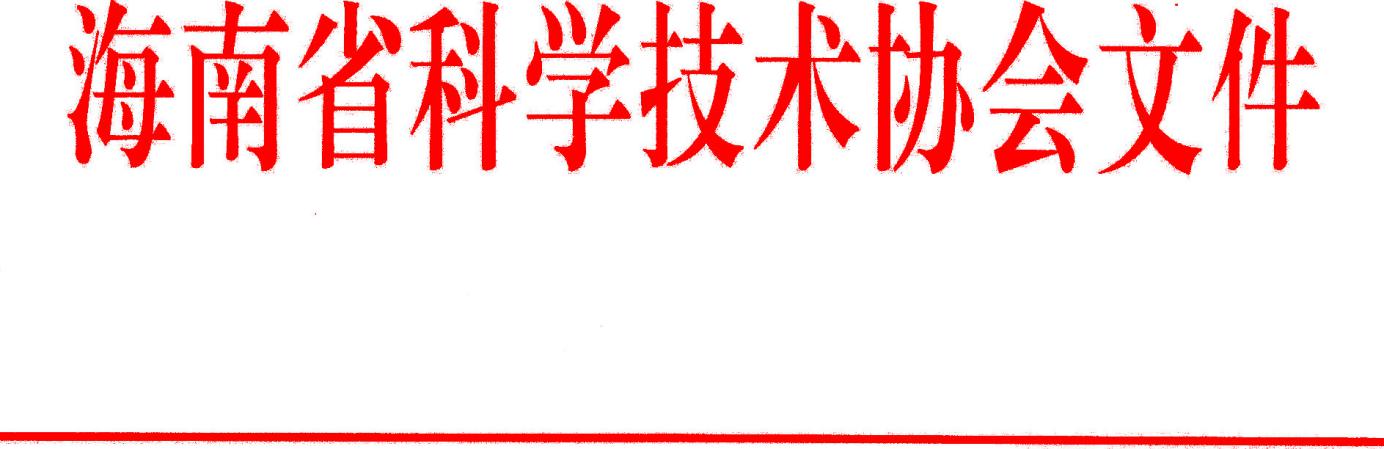 琼科协﹝2022﹞20号关于举办2022年海南省“七巧科技”竞赛的通知各市、县、自治县科协、教育局，省教育厅直属中学：根据海南省科学技术协会、海南省教育厅《关于开展2022年海南省青少年科技竞赛活动的通知》（琼科协〔2022〕10号）有关要求，现将“七巧科技”竞赛有关事项通知如下：一、组织机构主办单位：海南省科学技术协会、海南省教育厅承办单位：各市县科协、教育局、省教育厅直属中学海南省科技活动中心二、竞赛内容（一）“七巧科技”多幅组合作品创意赛。（二）“七巧科技”现场团体赛。三、组织实施（一）多幅组合作品创意赛采用网上申报与纸质作品申报相结合的方式开展，赛事规则详见附件5。每幅作品需附上《2022年海南省“七巧科技”竞赛作品信息表》（见附件1），由各市县科协和省教育厅直属中学统一收集参赛作品并填写《2022年海南省“七巧科技”竞赛参赛报名表》（见附件2），于3月31日前将电子版作品统一汇总发至邮箱：hnskjhdzx@hainan.gov.cn，纸质作品统一邮寄至以下地址：海口市美兰区白龙南路20号海南省科技活动中心柯明珠收（邮编570203），主办单位将于4月底前完成评比工作。（二）省级“七巧科技”现场团体赛不设现场竞赛环节，由各市县科协、省直属中学组织开展，于赛前2周向主办单位提交竞赛报备表（见附件3）发至邮箱：hnskjhdzx@hainan.gov.cn，4月底前完成活动开展。主办单位安排工作人员到现场监督指导，将推荐参加省赛作品统一带回参加省级评比排名，一等奖获得者可代表我省参加全国总决赛。现场团体赛规则详见附件6。四、奖项设置竞赛按参赛项目设定一、二、三等奖和优秀奖，获奖者颁发证书。对获得一等奖学生的辅导教师颁发优秀辅导员奖。五、有关要求各承办单位要严格遵守当地疫情防控规定，落实各项疫情防控措施，做好竞赛期间疫情防控和安全保卫工作，加强竞赛活动组织管理，严格执行大赛规则及相关管理规定，确保比赛公平公正。六、联系人省科协青少部：谢林蓉（65236693）省科技活动中心：柯明珠（13158914968）李宗珂（13322011229）邮箱：hnskjhdzx@hainan.gov.cn附件：1.2022年海南省“七巧科技”竞赛作品信息表2.2022年海南省“七巧科技”竞赛参赛报名表3.2022年海南省“七巧科技”竞赛市县级赛报备表4.2022年海南省“七巧科技”竞赛参赛名额分配表5.2022年海南省“七巧科技”竞赛多副组合作品创意赛规则6.2022年海南省“七巧科技”竞赛现场团体赛规则 海南省科学技术协会                            2022年2月14日附件12022年海南省“七巧科技”竞赛作品信息表注：1.本表为参赛选手填写，粘贴在作品左上角；    2.参赛项目为七巧板多副组合作品创意赛或七巧板团体现场赛。附件22022年海南省“七巧科技”竞赛参赛报名表注：1.本表由市县科协统一填写；参赛项目为七巧板多副组合作品创意赛或七巧板团体现场赛。附件32022年海南省“七巧科技”竞赛市县级赛报备表附件42022年海南省“七巧科技”竞赛参赛名额分配表附件52022年海南省“七巧科技”竞赛多副组合作品创意赛规则一、参加对象全省小学、初中学生。二、竞赛分组竞赛分三组：小学一、二、三年级为低年级组；四、五、六年级为高年级组；初中为初中组。三、参赛要求 每名选手只能提交一幅参赛作品，每幅作品只可申报1名辅导老师（辅导老师必须是学生所在参赛单位的任职老师，并实际进行了全程参与指导），同一辅导老师可以辅导多名学生。四、竞赛规则1、创作主题：以“中国航天日”为创作主题，利用七巧板、颜料笔墨，充分发挥想象力和创造力，把所思所想，所感所得通过拼装、描绘在纸张上表达和呈现出来。2、申报要求： （1）申报采用网上申报与纸质作品申报相结合的方式，网上申报参赛作品为照片格式，每幅作品都需附《2022年海南省“七巧科技”竞赛作品信息表》，各市县科协和省直属中学统一收集参赛作品，并填写《2022年海南省“七巧科技”竞赛参赛报名表》后集中压缩打包于3月31日前汇总发至邮箱：hnskjhdzx@hainan.gov.cn。纸质作品申报需将《2022年海南省“七巧科技”竞赛作品信息表》用A4纸打印后牢固粘贴在纸质作品背面左上角，由各市县科协和省直属中学统一收齐后和《2022年海南省“七巧科技”竞赛参赛报名表》于3月31日前统一邮寄至海口市白龙南路20号海南省科技活动中心柯明珠13158914968收。（2）作品一旦申报，便以此为准，不得再修改。所有申报作品、材料不退回，请自行做好备份工作。（3）2022年海南省“七巧科技”竞赛多副组合作品创意赛按照名额分配表（见附件4）选报优秀作品参加评比。3、作品要求：（1）作品必须为选手原创。运用七巧板(七块/副)进行创意制作，每幅作品需使用不少于15副七巧板（包括大、中、小3种规格，每种规格必须成套使用）。对于多板少板或不符合要求的作品，将根据情况扣分或作废处理。每名选手只能提交一幅参赛作品。（2）作品统一采用4开纸（约380mm×500mm规格）进行创作，背景图案请用智力美画板图形结合美术形式进行创作。（3）作品涉及以下事项将淘汰： ①作品不符合规定。 ②作品表达的思想不健康。 ③抄袭他人作品。 ④缺板多板。 作品必须符合多副组合创作的基本规则，即：各板块之间不能重叠、板块之间分割线必须明显、单个完整的板块不能自行分割，必须是成套的多副七巧板的组合。附件62022年海南省“七巧科技”竞赛活动现场团体赛规则一、参加对象全省小学、初中学生。竞赛分组竞赛分三组：小学一、二、三年级为低年级组；四、五、六年级为高年级组；初中为初中组。以市县为代表队，以学校为单位参赛，5名学生一组、1名指导老师（指导老师不可参与拼板及作画）。竞赛规则1、创作主题：比赛当天由裁判长从各组别的主题中抽出一个主题，参赛队伍根据规定的主题内容自行创作，题目名称、组拼内容和创作理念必须与规定的主题内容相符，不符合者不能得分。（1）小学组：①航空航天②我心中的自贸港③我们的低碳生活④我们的美丽家乡⑤美丽的校园（2）初中组：①航空航天②我心中的自贸港③碳中和④喜迎党的二十大⑤我的科学梦2、创作时间：120分钟。3、使用工具：规定纸张（约800MM×1100MM，全开纸）、25副七巧板、彩色水彩笔、专用画板、铅笔、橡皮等（团体赛纸张由主办单位提供，其余七巧板、专用画板、上色工具等需自行准备）。4、组拼：25副七巧板，不能多板或少板，在规定的纸张上（约800MM×1100MM，全开纸）进行现场组拼、创作设计；七巧板组拼结束后，必须用专用画板或实物七巧板（两者结合亦可）把作品绘制在规定纸张上，同时划出分解线，随后将七巧板撤回，纸张上不留七巧板。5、色彩：可以根据作品需要添色或不添色，如果添加色彩必须均匀协调。6、作品：需要有基本参赛信息和作品简介等说明，以表格的形式体现，统一填写《2022年海南省“七巧科技”竞赛作品信息表》并粘贴在作品左上角即可。五、竞赛流程1、裁判长公布创作主题后，参赛队伍开始讨论和构思。裁判长宣布比赛开始后以小组为单位进行独立创作，除了参赛工具外不允许携带参考书、电子设备等参阅有关创作资料，辅导老师不得在场内停留指导。2、选手们创作完成后，填写《2022年海南省“七巧科技”竞赛作品信息表》并粘贴于作品背面左上角，将作品平放于本区域，待颜料风干，并清理本区域场地，竞赛结束后方可携带器材工具和废弃物统一离场。3、省级“七巧科技”现场团体赛不设现场竞赛环节，主办单位将派工作人员到现场监督指导，取得省级赛参赛资格的作品（名额分配详见附件4）由主办单位人员统一带回参加省级赛评比排名，一等奖获得者可代表我省参加全国总决赛。六、评分标准及分值参赛组别参赛项目作品名称使用副数学校全称学生姓名指导老师联系方式联系方式作品描述（200字以内）市县参赛项目作品数量序号联系人（参赛组织者）联系人（参赛组织者）职务手机手机序号组别学生姓名学校(全称)辅导老师备注123所在市（县）科协推荐意见所在市（县）科协推荐意见年    月    日（盖章）年    月    日（盖章）年    月    日（盖章）年    月    日（盖章）市县比赛时间比赛地点参赛人数备注序号市县现场团体赛现场团体赛现场团体赛多幅组合作品创意赛（个）备注序号市县低年级组（个）高年级组（个）初中组（个）多幅组合作品创意赛（个）备注1海口市765152三亚市543103儋州市543104东方市543105文昌市543106澄迈县543107琼海市543108万宁市543109昌江县322710陵水县322711五指山市322712屯昌县322713琼中县322714定安县322715保亭县322716临高县322717白沙县322718乐东县322719海南中学322720海南省国兴中学322721海南农垦中学322722海南农垦实验中学322723海南师范大学附中322724海南农垦加来高级中学322725海南热带海洋学院附属中学322726合计936860204425内容分值（100分）创造性       （70分）作品主体部分及其辅助手段加工属原创30创造性       （70分）主题表现新颖、构思独特、巧妙富有情趣15创造性       （70分）主体部分具有想象力和个体表现力15创造性       （70分）作品创作的人物、情景、事件应形象生动妙趣横生10美感   （20分）各部分造型和谐6美感   （20分）背景、色彩等搭配合理、美观6美感   （20分）作品体现强烈的审美感染力8文字说明   （10分）书写工整，无错别字和繁体字3文字说明   （10分）创作内容、意图简单、介绍200字以内7备注主题与命题一致，内容健康、思想积极上进，内容富有欣赏性和教育性（或宣传性）主题与命题一致，内容健康、思想积极上进，内容富有欣赏性和教育性（或宣传性）